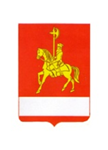 АДМИНИСТРАЦИЯ КАРАТУЗСКОГО РАЙОНАПОСТАНОВЛЕНИЕ18.02.2022                                  с. Каратузское                                              № 147-пОб утверждении «Порядка проведения оценки регулирующего воздействия проектов муниципальных нормативных правовых актов администрации Каратузского района, затрагивающих вопросы осуществления предпринимательской и иной экономической деятельности, и экспертизы муниципальных нормативных правовых актов администрации Каратузского района, затрагивающих вопросы осуществления предпринимательской и иной экономической деятельности» В соответствии с частью 6 статьи 7, частью 3 статьи 46 Федерального закона от 06.10.2003 № 131-ФЗ «Об общих принципах организации местного самоуправления в Российской Федерации», Законом Красноярского края от 19.03.2015 № 8-3265 «Об оценке регулирующего воздействия проектов муниципальных нормативных правовых актов и экспертизе муниципальных нормативных правовых актов в Красноярском крае», постановление администрации Каратузского района от 06.02.2020 № 114-п Об организации в администрации Каратузского района Красноярского края системы внутреннего обеспечения соответствия требованиям антимонопольного законодательства (антимонопольный комплаенс), руководствуясь статьями 26-28 Устава Муниципального образования «Каратузский район» ПОСТАНОВЛЯЮ:Утвердить Порядок проведения оценки регулирующего воздействия проектов муниципальных нормативных правовых актов администрации Каратузского района, затрагивающих вопросы осуществления предпринимательской и иной экономической деятельности, и экспертизы муниципальных нормативных правовых актов администрации Каратузского района, затрагивающих вопросы осуществления предпринимательской и иной экономической деятельности, согласно приложению, к настоящему постановлению.Постановление от 28.05.2019 № 464-п «Об утверждении Порядка проведения оценки регулирующего воздействия проектов муниципальных нормативных правовых актов администрации Каратузского района, затрагивающих вопросы осуществления предпринимательской и инвестиционной деятельности», от 11.02.2020 № 107-п «О внесении изменений в постановление от 28.05.2019 № 464-п «Об утверждении Порядка проведения оценки регулирующего воздействия проектов муниципальных нормативных правовых актов администрации Каратузского района», затрагивающих вопросы осуществления предпринимательской и инвестиционной деятельности»  считать утратившими силу.3. Контроль за исполнением настоящего постановления возложить на заместителя главы района по финансам, экономике – руководителя финансового управления Е.С.Мигла.4. Разместить постановление на официальном сайте администрации Каратузского района с адресом в информационно-телекоммуникационной сети Интернет - www.karatuzraion.ru.5. Постановление вступает в силу в день, следующий за днем его официального опубликования в периодичном печатном издании «Вести муниципального образования «Каратузский район»».И.о. главы района                                                                                   Е.С. МиглаПриложение № 1к постановлению администрации Каратузского районаот 18.02.2022  № 147-пПорядок проведения оценки регулирующего воздействия проектов муниципальных нормативных правовых актов администрации Каратузского района, затрагивающих вопросы осуществления предпринимательской и иной экономической деятельности.1. Настоящий Порядок определяет процедуру проведения оценки регулирующего воздействия проектов муниципальных нормативных правовых актов администрации Каратузского района, устанавливающих новые или изменяющих ранее предусмотренные муниципальными нормативными правовыми актами обязанности для субъектов предпринимательской и иной экономической деятельности (далее - оценка регулирующего воздействия).2. Оценка регулирующего воздействия проводится отделом экономики, производства и развития предпринимательства администрации Каратузского района (далее - уполномоченный орган) в целях выявления положений, вводящих избыточные обязанности, запреты и ограничения для субъектов предпринимательской и иной экономической деятельности или способствующих их введению, а также положений, способствующих возникновению необоснованных расходов субъектов предпринимательской и иной экономической деятельности и бюджета Каратузского района.3. Оценка регулирующего воздействия проводится в целях выявления положений, вводящих избыточные обязанности, запреты и ограничения для субъектов предпринимательской и иной экономической деятельности или способствующих их введению, а также положений, способствующих возникновению необоснованных расходов субъектов предпринимательской и иной экономической деятельности, и районного бюджета.4. Оценке регулирующего воздействия подлежат проекты нормативных правовых актов Каратузского района:а) устанавливающие новые, изменяющие или отменяющие ранее предусмотренные нормативными правовыми актами Каратузского района обязательные требования, связанные с осуществлением предпринимательской и иной экономической деятельности, оценка соблюдения которых осуществляется в рамках государственного контроля (надзора), привлечения к административной ответственности, предоставления лицензий и иных разрешений, аккредитации, оценки соответствия продукции, иных форм оценок и экспертиз (далее – обязательные требования);б) устанавливающие новые, изменяющие или отменяющие ранее предусмотренные нормативными правовыми актами Каратузского района обязанности и запреты для субъектов предпринимательской и инвестиционной деятельности;в) устанавливающие, изменяющие или отменяющие ответственность за нарушение нормативных правовых актов Каратузского района, затрагивающих вопросы осуществления предпринимательской и иной экономической деятельности.Оценке регулирующего воздействия не подлежат: - проекты нормативных правовых актов представительных органов муниципальных образований, устанавливающих, изменяющих, приостанавливающих, отменяющих местные налоги и сборы;- проекты нормативных правовых актов представительных органов муниципальных образований, регулирующих бюджетные правоотношения;- проекты нормативных правовых актов, разработанных в целях ликвидации чрезвычайных ситуаций природного и техногенного характера на период действия режимов чрезвычайной ситуации.5. Проекты правовых актов могут разрабатываться структурными подразделениями, отраслевыми (функциональными) органами, специалистами в отраслевых сферах деятельности администрации Каратузского района.В случае разработки нормативных правовых актов отделом экономики, производства и развития предпринимательства функции органа разработчика возлагаются на ведущего специалиста отдела курирующего малый бизнес, а уполномоченного органа на проведение оценки на начальника отдела.6. На разработчика возлагаются следующие функции:6.1. Идентификация положений, указанных в пункте 2 настоящего Порядка, в подготовленном проекте правового акта;6.2. Формирование перечня вопросов по проекту правового акта, которые, по мнению разработчика, следует вынести на публичные обсуждения, с учетом вопросов, включенных в типовую форму опросного листа. Типовая форма опросного листа утверждена согласно приложения № 8 к настоящему постановлению;6.3. Направление проекта в уполномоченный орган;6.4. Доработка проекта правового акта в случае, если в заключении об оценке регулирующего воздействия (далее - Заключение) сделан вывод о наличии в проекте положений, указанных в пункте 2 настоящего Порядка.7. На уполномоченный орган возлагаются следующие функции:7.1. Размещение на официальном сайте муниципального образования «Каратузский район» в информационно-телекоммуникационной сети «Интернет», (далее - официальный сайт) уведомления о проведении публичного обсуждения (далее - Уведомление). Форма уведомления о проведении публичной консультации (публичного обсуждения) утверждается согласно приложения № 3 к настоящему постановлению;7.2. Организация и проведение публичных консультаций (публичных обсуждений) проекта правового акта;7.3. Составление отчета о результатах публичной консультации (публичного обсуждения) (далее - Отчет) и размещение его на официальном сайте. Форма отчета о результатах публичных консультаций (публичных обсуждений) утверждается согласно приложения № 4 к настоящему постановлению.7.4. Подготовка Заключения и размещение его на официальном сайте.Форма заключения об оценке регулирующего воздействия проекта нормативного правового акта утверждается согласно приложения № 5 к настоящему постановлению.В заключении об оценке регулирующего воздействия проекта нормативного правового акта края должны содержаться выводы о соблюдении (несоблюдении) установленного порядка проведения процедуры оценки регулирующего воздействия и выводы о наличии (отсутствии) в проекте нормативного правового акта края положений, вводящих избыточные обязанности, запреты и ограничения для субъектов предпринимательской, инвестиционной деятельности и иной экономической деятельности или способствующие их введению, а также положений, способствующих возникновению необоснованных расходов субъектов предпринимательской, инвестиционной и иной экономической деятельности и районного бюджета.8. Для проведения оценки регулирующего воздействия проекта правового акта администрации Каратузского района разработчик направляет в уполномоченный орган:- проект правового акта с приложением документов и материалов, приложение которых к проекту является обязательным в соответствии с законодательством, правовыми актами администрации Каратузского района и районного Совета депутатов;- перечень вопросов по проекту правового акта, которые, по мнению разработчика, следует вынести на публичные обсуждения.9. Публичные консультации (публичные обсуждения) проводятся в целях оценки субъектами предпринимательской и иной экономической деятельности, представителями экспертного сообщества, некоммерческими организациями, целью деятельности которых является защита и представление интересов субъектов предпринимательской и иной экономической деятельности, и иными лицами, интересы которых прямо или косвенно затрагиваются проектом правового акта (далее - участники публичных консультаций), проекта правового акта на предмет выявления в нем положений, вводящих избыточные обязанности, запреты и ограничения для субъектов предпринимательской и иной экономической деятельности или способствующих их введению, а также положений, способствующих возникновению необоснованных расходов субъектов предпринимательской и иной экономической деятельности и бюджета Каратузского района.В целях публичных консультаций (публичных обсуждений) на официальном сайте размещаются:- проект правового акта, в отношении которого проводится оценка регулирующего воздействия;- перечень вопросов, который орган-разработчик считает целесообразным обсудить с участниками публичных обсуждений;- уведомление (по форме согласно приложению № 3 к настоящему постановлению) для информирования участников публичных консультаций (публичных обсуждений), содержащее информацию о сроке проведения публичных консультаций (публичных обсуждений), перечне вопросов, подлежащих обсуждению, способах направления участниками публичных консультаций (публичных обсуждений) своих предложений, замечаний, мнений по проекту правового акта.Уведомление о проведении публичных консультаций (публичных обсуждений) проекта правового акта подлежит размещению на официальном сайте в течение 3 рабочих дней со дня поступления проекта правового акта в уполномоченный орган.Уполномоченный орган вправе дополнить представленный разработчиком перечень вопросов по проекту правового акта, выносимых на публичные консультации (публичные обсуждения).Для подготовки окончательного перечня вопросов, выносимых на публичные консультации (публичное обсуждение), уполномоченный орган вправе обратиться за содействием к разработчику.10. Срок проведения публичной консультации (публичного обсуждения) составляет 15 рабочих дней со дня размещения на официальном сайте уведомления с приложением проекта нормативного акта.11. По результатам публичной консультации (публичного обсуждения) уполномоченным органом составляется Отчет, в который включаются сведения о поступивших предложениях, замечаниях, мнениях участников публичной консультации (публичного обсуждения) по проекту правового акта, о результатах публичной консультации (публичного обсуждения), включая предложения о возможных выгодах и затратах предлагаемого проектом варианта достижения поставленной цели, об альтернативных способах решения проблемы и оценке их последствий.Отчет о результатах публичной консультации (публичного обсуждения) по проекту нормативного правового акта подписывается руководителем уполномоченного органа и размещается на официальном сайте в срок не позднее 5 рабочих дней со дня окончания срока публичной консультации (публичного обсуждения).12. По результатам оценки регулирующего воздействия уполномоченным органом подготавливается Заключение, которое должно содержать вывод об отсутствии или о наличии в проекте правового акта положений, указанных в пункте 2 настоящего Порядка.Заключение направляется разработчику и размещается на официальном сайте в срок не более 30 календарных дней со дня поступления проекта правового акта в уполномоченный орган.13. В случае если в Заключении сделаны выводы о наличии положений, указанных в пункте 2 настоящего Порядка, оно должно содержать обоснование таких выводов, а также требования о доработке проекта правового акта и устранении замечаний, указанных в Заключении.14. При поступлении Заключения, в котором сделан вывод о наличии в проекте правового акта положений, указанных в пункте 2 настоящего Порядка, разработчик осуществляет доработку проекта правового акта  путем устранения замечаний, указанных в Заключении, и в срок не более 15 рабочих дней со дня получения Заключения повторно направляет проект правового акта в уполномоченный орган.Уполномоченный орган в течение 2 рабочих дней рассматривает доработанный проект правового акта и подготавливает новое Заключение.15. В случае если разработчик не согласен с замечаниями, указанными в Заключении, то он в течение 2 рабочих дней со дня его получения направляет на имя председателя Координационного совета в области развития малого и среднего предпринимательства (далее – Координационный совет), письмо о необходимости рассмотрения спорных моментов, возникших между разработчиком и уполномоченным органом по результатам оценки регулирующего воздействия проекта.16. Решение Координационный совет должно содержать вывод о наличии или отсутствии в проекте правового акта положений, указанных в пункте 2 настоящего Порядка, а также обоснование такого вывода.17. Решение Комиссии учитывается при принятии правового акта.18. Принятие проекта правового акта администрации Каратузского района без заключения об оценке регулирующего воздействия не допускается.Приложение № 2 к постановлению администрации Каратузского районаот 18.02.2022  № 147-пПОРЯДОКПРОВЕДЕНИЯ ЭКСПЕРТИЗЫ МУНИЦИПАЛЬНЫХ НОРМАТИВНЫХ ПРАВОВЫХ АКТОВ АДМИНИСТРАЦИИ КАРАТУЗСКОГО РАЙОНА, ЗАТРАГИВАЮЩИХ ВОПРОСЫ ОСУЩЕСТВЛЕНИЯ ПРЕДПРИНИМАТЕЛЬСКОЙ И ИНОЙ ЭКОНОМИЧЕСКОЙ ДЕЯТЕЛЬНОСТИ1. Настоящий порядок определяет процедуру проведения экспертизы муниципальных нормативных правовых актов администрации Каратузского района, затрагивающих вопросы осуществления предпринимательской и иной экономической деятельности (далее - правовые акты).2. Экспертиза правовых актов (далее - экспертиза) проводится отделом экономики, производства и развития предпринимательства администрации Каратузского района (далее - уполномоченный орган) в целях выявления положений, необоснованно затрудняющих осуществление предпринимательской и иной экономической деятельности.3. Экспертиза нормативных правовых актов проводится уполномоченным органом в отношении нормативных правовых актов администрации Каратузского района, затрагивающих вопросы осуществления предпринимательской и иной экономической деятельности (далее – нормативные правовые акты), за исключением нормативных правовых актов, определяющих порядок установления и оценки применения обязательных требований, содержащихся в нормативных правовых актах администрации Каратузского района, в том числе оценки фактического воздействия нормативных правовых актов администрации Каратузского района.4. Экспертиза проводится на основании ежегодного плана проведения экспертиз (далее - план экспертиз), утверждаемого руководителем уполномоченного органа.Руководители отделов администрации района в срок до 10 декабря текущего календарного года направляют в уполномоченный орган предложения по включению в план экспертиз на следующий календарный год.5. План экспертиз на следующий календарный год утверждается до 31 декабря текущего календарного года и размещается на официальном сайте муниципального образования «Каратузский район» в информационно-телекоммуникационной сети «Интернет» (далее -  официальный сайт).6. В план экспертиз, в том числе, включаются правовые акты, в отношении которых имеются сведения, указывающие, что положения правового акта могут создавать условия, необоснованно затрудняющие осуществление предпринимательской и иной экономической деятельности, полученные уполномоченным органом самостоятельно в связи с осуществлением возложенных на него функций, а также в результате рассмотрения предложений о проведении экспертизы, поступивших в уполномоченный орган от физических и юридических лиц, общественных объединений, занятых в сфере предпринимательской и иной экономической деятельности, объединений потребителей, саморегулируемых организаций и научно-экспертных организаций, органов местного самоуправления, органов государственной власти Красноярского края.7. Срок проведения экспертизы устанавливается в плане экспертиз и не должен превышать трех месяцев.8. По результатам проведения экспертизы уполномоченным органом подготавливается заключение, которое размещается на официальном сайте в срок не более 30 календарных дней со дня, установленного в качестве даты окончания проведения экспертизы в плане экспертиз.Форма заключения по результатам проведения экспертизы муниципального нормативного правового акта утверждается согласно приложению № 7 к настоящему постановлению.9. Заключение должно содержать вывод о наличии или отсутствии в правовом акте положений, необоснованно затрудняющих осуществление предпринимательской и иной экономической деятельности, а также обоснование такого вывода.10. В случае выявления в правовом акте положений, необоснованно затрудняющих осуществление предпринимательской и иной экономической деятельности, уполномоченный орган вносит в орган местного самоуправления, принявший правовой акт, предложения об отмене или изменении соответствующим образом правового акта с приложением копии заключения.11. После получения заключения, в котором содержится вывод о наличии в правовом акте положений, необоснованно затрудняющих осуществление предпринимательской и иной экономической деятельности, орган местного самоуправления, принявший правовой акт, в срок не более 30 календарных дней со дня получения заключения направляет в уполномоченный орган информацию о принятых мерах.12. В случае если орган местного самоуправления, принявший правовой акт, не согласен с заключением и предложениями уполномоченного органа, то в течение 30 календарных дней со дня получения заключения он направляет в уполномоченный орган уведомление с мотивированным обоснованием своего решения.ФОРМАуведомления о разработке предлагаемого правового регулированияНастоящим_____________________ (наименование органа-разработчика) извещает о начале обсуждения идеи (концепции) предлагаемого правового регулирования и сборе предложений заинтересованных лиц.Предложения принимаются по адресу: _____________________________, 
а также по адресу электронной почты: ___________________________________.Сроки приема предложений: ______________________________________.Место размещения уведомления в информационно-телекоммуникационной сети «Интернет» (полный электронный адрес): _______ _________________________________________________________________.Все поступившие предложения будут рассмотрены. Сводка предложений будет размещена на сайте __________________ (адрес официального сайта) 
не позднее__________________________________________ (число, месяц, год).1. Описание проблемы, на решение которой направлено предлагаемое правовое регулирование: _________________________________________________________________________________________________________________.место для текстового описания2. Цели предлагаемого правового регулирования: _________________________________________________________________________________________.место для текстового описания3. Ожидаемый результат (выраженный установленными разработчиком показателями) предлагаемого правового регулирования: ________________________________________________________________________________________.место для текстового описания4. Действующие нормативные правовые акты, поручения, другие решения, из которых вытекает необходимость разработки предлагаемого правового регулирования в данной области: ___________________________________________________________________________________________________.место для текстового описания5. Планируемый срок вступления в силу предлагаемого правового регулирования: _________________________________________________________________________________________________________________________.место для текстового описания6. Сведения о необходимости или отсутствии необходимости установления переходного периода: _________________________________________________________________________________________________________.место для текстового описания7. Сравнение возможных вариантов решения проблемы:8. Иная информация по решению органа-разработчика, относящаяся к сведениям о подготовке идеи (концепции) предлагаемого правового регулирования: ________________________________________________________________________________________________________________________________________место для текстового описанияК уведомлению прилагаются:Приложение № 4 к постановлению администрации Каратузского районаот 18.02.2022  № 147-пФОРМАсводки предложенийСсылка на проект: ____________________________________________________Дата проведения публичного обсуждения: ________________________________Количество экспертов, участвовавших в обсуждении: _______________________Отчет сгенерирован: __________________________________________________Приложение № 5 к постановлению администрации Каратузского районаот 18.02.2022  № 147-пФОРМАзаключения об оценке регулирующего воздействия_________________________ в соответствии с __________________________ (далее – Правила проведения оценки регулирующего воздействия) рассмотрело проект___________________________________________________________________________________________________________________________________
(наименование проекта нормативного правового акта)(далее соответственно – проект акта), подготовленный и направленный для подготовки настоящего заключения__________________________________________________________________________________________________________ (наименование органа исполнительной власти, направившего проект акта)(далее – разработчик), и сообщает следующее.Проект акта направлен разработчиком для подготовки настоящего заключения _________________________________________________________.                                     (впервые / повторно)___________________________________________________________________.(информация о предшествующей подготовке заключения об оценке регулирующего воздействия проекта акта)Органом-разработчиком проведены публичные консультации уведомления в сроки с ___________________ по ___________________, а также проекта актаи сводного отчета в сроки с ___________________ по ___________________.Информация об оценке регулирующего воздействия проекта акта размещена разработчиком на официальном сайте в информационно-телекоммуникационной сети «Интернет» по адресу________________________ ________________________________________________________________________________________________________________________________________.(полный электронный адрес размещения проекта акта в информационно-телекоммуникационной сети «Интернет»)В ходе подготовки настоящего заключения были проведены публичные консультации в сроки с ______________________ по _______________________________________________________________________________________________________________________________________________________________________________________________________________________________.(краткие комментарии о проведенных публичных консультациях, включая обоснование необходимости их проведения, количества и состава участников, основной вывод)На основе проведенной оценки регулирующего воздействия проекта 
акта с учетом информации, представленной разработчиком в сводном отчете, _________________________________________ сделаны следующие выводы:                      (наименование уполномоченного органа)_______________________________________________________________________________________________________________________________________.(вывод о наличии либо отсутствии достаточного обоснования решения проблемы 
предложенным способом регулирования)____________________________________________________________________.(вывод о наличии либо отсутствии положений, вводящих избыточные обязанности, запреты и ограничения для субъектов предпринимательской и инвестиционной деятельности или способствующих их введению, а также положений, приводящих к возникновению необоснованных расходов субъектов предпринимательской 
и инвестиционной деятельности, а также бюджета субъекта Российской Федерации)____________________________________________________________________.(обоснование выводов, а также иные замечания и предложения)Указание (при наличии) на приложения.__________________________ И.О. Фамилия(подпись уполномоченного 
должностного лица)Приложение № 6 к постановлению администрации Каратузского районаот 18.02.2022  № 147-пФОРМАзаключения об оценке фактического воздействия 
___________________________ в соответствии с __________________________  (далее – Правила проведения ОФВ) рассмотрело_____________________________________________________________________________________________,(наименование нормативного правового акта)направленный для подготовки настоящего заключения___________________________________________________________________________________________________________________________(наименование органа государственной власти субъекта Российской Федерации, направившего нормативный правовой акт)(далее – разработчик), и сообщает следующее.Нормативный правовой акт направлен для подготовки настоящего заключения ____________________________________________________________________.(впервые / повторно)___________________________________________________________________.(информация о предшествующей подготовке заключения об ОФВ нормативного правового акта)По результатам рассмотрения представленных материалов установлено, что при проведении оценки фактического воздействия нормативного правового акта нарушений Правил проведения ОФВ, которые могут оказать негативное влияние на обоснованность полученных разработчиком результатов, не выявлено.Разработчиком проведено публичное обсуждение нормативного правового акта и отчета об оценке фактического воздействия проведены публичные консультации в сроки с ___________________ по ______________________________________________________________________.Информация об оценке фактического воздействия нормативного правового акта размещена разработчиком на официальном сайте в информационно-телекоммуникационной сети «Интернет» по адресу: _________ ____________________________________________________________________.(полный электронный адрес размещения нормативного правового акта в информационно-телекоммуникационной сети «Интернет»)На основе проведенной оценки фактического воздействия нормативного правового акта с учетом информации, представленной разработчиком в отчете 
об ОФВ, сделаны следующие выводы:_______________________________________________________________________________________________________.(оценки достижения целей регулирования, заявленных в сводном отчете о проведении оценки регулирующего воздействия, определение и оценка фактических положительных и отрицательных последствий принятия нормативного правового акта, а также выявленные положения, необоснованно затрудняющие ведение предпринимательской и инвестиционной деятельности или приводящие к возникновению 
необоснованных расходов бюджета субъекта Российской Федерации)________________________________________________________________________________________________________________________________________.(обоснование выводов, а также иные замечания и предложения уполномоченного органа).Указание (при наличии) на приложения.__________________________ И.О. Фамилия».(подпись уполномоченного 
должностного лица)Приложение № 7 к постановлению администрации Каратузского районаот 18.02.2022  № 147-пФОРМАзаключения об экспертизе__________________________ в соответствии с ___________________________ (далее – Правила проведения экспертизы) рассмотрело_____________________ _______________________________________________ и сообщает следующее.                      (наименование нормативного правового акта)Настоящее заключение подготовлено_______________________________.                                                                                                                 (впервые / повторно)___________________________________________________________________.(информация о предшествующей подготовке заключения об экспертизе нормативного правового акта)Уполномоченным органом проведены публичные консультации 
в сроки с ___________ по ___________.Информация об экспертизе нормативного правового акта размещена уполномоченным органом на официальном сайте в информационно-телекоммуникационной сети «Интернет» по адресу: ________________________ ____________________________________________________________________.(полный электронный адрес размещения нормативного правового акта в информационно-телекоммуникационной сети «Интернет»)На основе проведенной экспертизы нормативного правового акта 
сделаны следующие выводы:__________________________________________.(вывод о наличии либо отсутствии положений, необоснованно затрудняющих осуществление предпринимательской и инвестиционной деятельности)____________________________________________________________________.(обоснование выводов, а также иные замечания и предложения)Указание (при наличии) на приложения.__________________________ И.О. Фамилия(подпись уполномоченного 
должностного лица)Приложение № 8 к постановлению администрации Каратузского районаот 18.02.2022  № 147-пТиповая формаопросного листа при проведении публичных консультаций в рамках оценки регулирующего воздействия по проекту нормативного правового актаКонтактная информацияПо Вашему желанию укажите:Наименование организации ____________________________________________Сферу деятельности организации _______________________________________Ф.И.О. контактного лица ______________________________________________Номер контактного телефона ___________________________________________Адрес электронной почты ______________________________________________Приложение № 3 к постановлению администрации Каратузского районаот 18.02.2022  № 147-пВариант 1Вариант 2Вариант №7.1. Содержание варианта решения выявленной проблемы7.2. Качественная характеристика и оценка численности потенциальных адресатов предлагаемого правового регулирования в среднесрочном периоде 7.3. Оценка дополнительных расходов (доходов) потенциальных адресатов предлагаемого правового регулирования, связанных с его введением7.4. Оценка расходов (доходов) бюджета субъекта Российской Федерации, связанных с введением предлагаемого правового регулирования7.5. Оценка возможности достижения заявленных целей предлагаемого правового регулирования посредством применения рассматриваемых вариантов предлагаемого правового регулирования7.6. Оценка рисков неблагоприятных последствий1Перечень вопросов для участников публичных консультаций2Иные материалы, которые, по мнению разработчика, позволяют оценить необходимость  введения предлагаемого правового регулирования№Участник обсужденияПозиция участника обсужденияКомментарии разработчикаОбщее количество поступивших предложенийОбщее количество учтенных предложенийОбщее количество частично учтенных предложенийОбщее количество неучтенных предложений«     »                                      Ф. И. О. руководителяДатаПодписьБланк письма уполномоченного органаНаименование 
органа-разработчика  (наименование уполномоченного органа)(нормативный правовой акт, 
устанавливающий порядок проведения 
оценки регулирующего воздействия)(срок начала публичного обсуждения)(срок окончания 
публичного 
обсуждения)(срок начала публичного обсуждения)(срок окончания 
публичного 
обсуждения)(срок начала 
публичных консультаций(срок окончания 
публичных консультаций)Бланк письмауполномоченного органа  (наименование уполномоченного органа)(нормативный правовой акт, 
устанавливающий порядок 
проведения ОФВ)    (срок начала публичного обсуждения)  (срок окончания публичного обсуждения)Бланк письма уполномоченного органа (наименование уполномоченного органа)(нормативный правовой акт, 
устанавливающий порядок 
проведения экспертизы) (срок начала публичного обсуждения)(срок окончания публичного обсуждения)Перечень вопросов в рамках проведения публичного обсуждения________________________________________________________________(наименование проекта нормативного правового акта)Пожалуйста, заполните и направьте данную форму по электронной почте на адрес ________________________ не позднее______________________                       (указание адреса электронной почты                                               (дата)         ответственного сотрудника регулирующего органа) Регулирующий орган не будет иметь возможности проанализировать позиции, направленные ему после указанного срока, а также направленные не в соответствии с настоящей формой.1. На решение какой проблемы, на Ваш взгляд, направлено предлагаемое правовое регулирование? Актуальная ли данная проблема сегодня?2. Обосновал ли разработчик необходимость вмешательства? Соответствует ли цель предлагаемого правового регулирования проблеме, на решение которой оно направлено? 3. Является ли выбранный вариант решения проблемы оптимальным? Существуют ли иные варианты достижения заявленных целей правового регулирования? Если да, выделите те их них, которые, по Вашему мнению, были бы менее затратны и (или) более эффективны?4. Какие, по Вашему мнению, субъекты предпринимательской и инвестиционной деятельности будут затронуты предлагаемым регулированием (по видам субъектов, по отраслям, по количеству таких субъектов?)5. Повлияет ли введение предлагаемого регулирования на конкурентную среду в отрасли, будет ли способствовать необоснованному изменению расстановки сил в отрасли? Если да, то как? Приведите, по возможности, количественные оценки.6. Оцените, насколько полно и точно отражены обязанности, ответственность субъектов регулирования, а также насколько понятно прописаны административные процедуры, реализуемые ответственными органами администрации Каратузского района, насколько точно и недвусмысленно прописаны властные функции и полномочия? 7. Считаете ли Вы, что предлагаемые нормы не соответствуют или противоречат иным действующим нормативным правовым актам? Если да, укажите такие нормы и нормативные правовые акты.8. Существуют ли в предлагаемом правовом регулировании положения, которые необоснованно затрудняют ведение предпринимательской и инвестиционной деятельности? Приведите обоснования по каждому указанному положению, дополнительно определив:         - имеется ли смысловое противоречие с целями правового регулирования или существующей проблемой, либо положение не способствует достижению целей регулирования;         - имеются ли технические ошибки;         - приводит ли исполнение положений правового регулирования к избыточным действиям или, наоборот, ограничивает действия субъектов предпринимательской и инвестиционной деятельности;         - приводит ли исполнение положения к возникновению избыточных обязанностей для субъектов предпринимательской и инвестиционной деятельности, к необоснованному существенному росту отдельных видов затрат или появлению новых необоснованных видов затрат;          - устанавливается ли положением необоснованное ограничение выбора субъектов предпринимательской и инвестиционной деятельности существующих или возможных поставщиков, или потребителей;          - создает ли исполнение положений правового регулирования существенные риски ведения предпринимательской и инвестиционной деятельности, способствует ли возникновению необоснованных прав органов администрации Каратузского района и должностных лиц, допускает ли возможность избирательного применения норм;          - приводит ли к невозможности совершения законных действий предпринимателей или инвесторов (например, в связи с отсутствием требуемой новым правовым регулированием инфраструктуры, организационных или технических условий, технологий).9. К каким последствиям может привести принятие нового регулирования в части невозможности исполнения субъектами предпринимательской и инвестиционной деятельности обязанностей, возникновения избыточных административных и иных ограничений и обязанностей? Приведите конкретные примеры.10. Оцените издержки (упущенную выгоду) субъектов предпринимательской и инвестиционной деятельности, возникающие при введении предлагаемого регулировании, а при возможности и бюджета Каратузского района и укажите их. Какие из указанных издержек Вы считаете избыточными (бесполезными) и почему? Если возможно, оцените затраты по выполнению вновь вводимых требований количественно (в часах рабочего времени, в денежном эквиваленте и проч.) 11. Какие, на Ваш взгляд, могут возникнуть проблемы и трудности с контролем соблюдения требований и норм, вводимых проектом  нормативного правового акта?12. Требуется ли переходный период для вступления в силу предлагаемого регулирования (если да, какова его продолжительность), какие ограничения по срокам введения нового регулирования необходимо учесть?13. Какие, на Ваш взгляд, целесообразно применить исключения по введению регулирования в отношении отдельных групп лиц, приведите соответствующее обоснование.14. Специальные вопросы, касающиеся конкретных положений и норм предлагаемого регулирования, которые разработчику необходимо пояснить.15. Иные предложения и замечания, которые, по Вашему мнению, целесообразно учесть в рамках оценки регулирующего воздействия